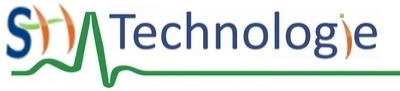 Toutes les fiches connaissances sont disponibles sur le site académique Séquence n° L’éclairage public intelligent.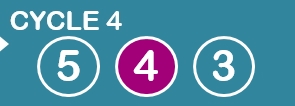 Expression de la problématique de la séquence :Comment programmer un éclairage automatique ?Hypothèse retenue : Améliorer le système d’éclairage public afin d’économiser de l’énergie tout en améliorant la sécurité des usagers.Expression de la problématique de la séquence :Comment programmer un éclairage automatique ?Hypothèse retenue : Améliorer le système d’éclairage public afin d’économiser de l’énergie tout en améliorant la sécurité des usagers.Expression de la problématique de la séquence :Comment programmer un éclairage automatique ?Hypothèse retenue : Améliorer le système d’éclairage public afin d’économiser de l’énergie tout en améliorant la sécurité des usagers.Organisation de la séquence en séanceSéance 1Séance 2Séance 3Intitulé de la séanceL’éclairage public.Les composants d’un système automatique.La programmation d’un système automatique.Durée3.5h2h2hProblématique de la séanceQu’est-ce qu’un système automatique ?Comment est constitué un système automatique ?Comment écrire le programme d’un système automatique ?Activité des élèvesObservations vidéo. Analyse de la vidéo "éclairage public intelligent". Activités sur Maskott Sciences.Observer et identifier les différents composants de la chaîne d'énergie et d'information (Et les variables d'entrées et de sorties).Analyse d'un système Arduino simulant un éclairage automatique.Observer et décrire les différentes étapes du fonctionnement d'un système automatisé. Définir les variables entrées et les variables de sorties du futur programme et écrire ce dernier sous forme  d'algorigramme. Programmation arduino et/ou ardublock et/ou Blockly@rduino.Résultats attendusDifférencier un système manuel d'un système automatique. Identifier les entrées et sorties. Identification d'un Capteur/Actionneur/Partie Commande. Descriptif de la chaîne fonctionnelle d'un système automatique. Repérage des actionneurs et capteurs/détecteurs en variable E/S.Définir la notion d'algorithme, de programme et de variables E/S. Fonctions logiques (et boucles itératives).Démarche pédagogiqueInvestigationInvestigationRésolution de problème.Domaine du socle41 et 41 et 4Compétences principalesImaginer, synthétiser, formaliser et respecter une procédure, un protocole.Analyser le fonctionnement et la structure d’un objet, identifier les entrées et sorties.Appliquer les principes élémentaires de l’algorithmique et du codage à la résolution d’un problème simple.Compétences associéesImaginer, synthétiser et formaliser une procédure, un protocole (DIC 1.3).Respecter une procédure de travail garantissant un résultat en respectant les règles de sécurité et d’utilisation des outils mis à disposition (MSOST 1.1).Analyser le fonctionnement et la structure d’un objet, identifier les entrées et sorties (MSOST 1.3).Écrire un programme dans lequel des actions sont déclenchées par des événements extérieurs (IP 2.3).ConnaissancesOutils numériques de présentation. Charte graphique.Procédures, protocoles. Ergonomie.Représentation fonctionnelle des systèmes. Structure des systèmes. Chaîne d’énergie.Chaîne d’information.Notions d’algorithme et de programme. Notion de variable informatique. Déclenchement d'une action par un événement, séquences d'instructions, boucles, instructions conditionnelles. Systèmes embarqués. Forme et transmission du signal. Capteur, actionneur, interface.RessourcesVidéos, internet, Maskott.Fiche d'activité vue éclatée de l'objet technique (maquette Arduino assemblée). Schéma des chaînes à compléter.Malette de composants Arduino Grove.Maquette d'un système d'éclairage (détection mouvement et luminosité).Malette de composants Arduino Grove.Fiches ressources : algorigramme,  le logiciel ardublock et Blockly@rduino.Fiches connaissancesMSOST-1-3 FE2a-Structure des systèmes.MSOST-1-3 FE2b-Structure des systèmes.IP-2-3-FE6a-Capteurs, actionneur, interface.IP-2-3-FE6b-Capteurs, actionneur, interface.IP-2-3-FE6c-Capteurs, actionneur, interface.MSOST-1-3-FE1-Représentation fonctionnelle des systèmes.MSOST-1-3-FE4-Chaîne d’information.